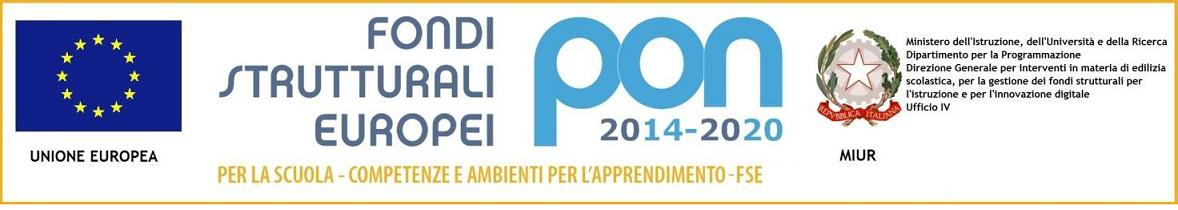 Progetto PON  Progetto 10.2.2-FSEPON- SI-2017-425COMPETENZE DI BASE: VIVERE IL MONDO CON LE LINGUEOGGETTO: Istanza partecipazione selezione  interna Il sottoscritto ______________________________________________________________nato a _________________________________________ il _________________________residente a ________________________ in via ___________________________________tel. _________________ cell. __________________, email _________________________CODICE FISCALE:_______________________________________________________CHIEDEDi essere ammesso alla procedura di selezione relativa alla/e seguente/i attivitàA tal fine dichiara:di non trovarsi in alcuna delle posizioni di incompatibilità previste dalle Linee guida e normeriguardanti i progetti del Piano Operativo Nazionale 2014-2020di aver preso visione e accettare i requisiti richiesti nel bando di possedere tutti i titoli e competenze dichiarati nell’allegato curriculum vitae su formatoEuropeoDi conoscere e saper usare la piattaforma online “Gestione Programmazione Unitaria - GPU”;Si allega curriculum vitae in formato europeoAll.2 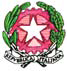 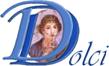 LICEO DELLE SCIENZE UMANE E LINGUISTICO“Danilo Dolci”Via Fichidindia, s.n.c. - 90124 Palermo tel. 0916307454 fax 0916300170 web: www.liceodanilodolci.it -  e-mail: papm07000p@istruzione.itC.F. 97163270826 - PAPM07000P – Ambito 17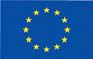 LICEO DELLE SCIENZE UMANE E LINGUISTICO“Danilo Dolci”Via Fichidindia, s.n.c. - 90124 Palermo tel. 0916307454 fax 0916300170 web: www.liceodanilodolci.it -  e-mail: papm07000p@istruzione.itC.F. 97163270826 - PAPM07000P – Ambito 17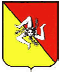 LICEO DELLE SCIENZE UMANE E LINGUISTICO“Danilo Dolci”Via Fichidindia, s.n.c. - 90124 Palermo tel. 0916307454 fax 0916300170 web: www.liceodanilodolci.it -  e-mail: papm07000p@istruzione.itC.F. 97163270826 - PAPM07000P – Ambito 17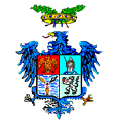 Mod.Titolo Durata Tipologia di intervento Tipologia di intervento Priorità da 1 a 5 (1 indica la 1° scelta)Incarico richiesto  Incarico richiesto  1Acting, singing and dancing60Percorso laboratoriale in lingua inglese Percorso laboratoriale in lingua inglese   Esperto lingua inglese Tutor   Esperto lingua inglese Tutor 4Using English all over the world30Corso di lingua per il conseguimento della certificazione B1 con docente madre linguaCorso di lingua per il conseguimento della certificazione B1 con docente madre lingua  Esperto lingua inglese Tutor   Esperto lingua inglese Tutor 5Travelling around the world30Corso di lingua per il conseguimento della certificazione B1+  con docente madre linguaCorso di lingua per il conseguimento della certificazione B1+  con docente madre lingua  Esperto lingua nglese   Esperto lingua nglese Vivere il mondo con le lingue  Moduli. 1, 2, 3, 4, 5 Vivere il mondo con le lingue  Moduli. 1, 2, 3, 4, 5 Ore 30Ore 30Referente alla valutazioneReferente alla valutazioneReferente alla valutazioneLuogo e data___________________________________Firma_________________________________